Finland Powerlifting Organisation RY			Kokouskutsu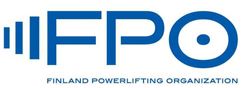 VUOSIKOKOUSAika: 7.10.2017 11.00Paikka: ABC Lahti, Kiitokatu 2, 15210 LahtiAsialista: 1. Kokouksen avaus 2. Todetaan kokouskutsu 3. Todetaan kokouksen osanottajat 4. Kokouksen laillisuus ja päätösvaltaisuus 5. Kokousvirkailijoiden valinta - puheenjohtaja - sihteeri - kaksi pöytäkirjantarkastajaa - kaksi ääntenlaskijaa6. Kokouksen asialistan hyväksyminen Hallituksen erovuorot ja äänestysErovuorossa:Puheenjohtaja Kalle RäsänenJäsenet: Toni Haaparanta, Harri Peltomaa, Iiro Jokipalo äänestetään 8. Toimintakertomus 2017 ja toimintasuunnitelma 20189. FPO kilpailut ja hakemukset vuodelle 2018 tilanne10. KV-liittojen toiminta ja vastuuhenkilöt SM-kisat uudistus Sääntömuutokset12. Jäsenmäärät13. Taloustilanne 14. Muut asiat15. Seuraava kokous16. Kokouksen päättäminen Savonlinna 25.9.2017FPO RY